Important : Il  n’est  pas  envoyé  de  confirmation d’inscription. Pour tous renseignements, téléphonez au numéro ci-dessus.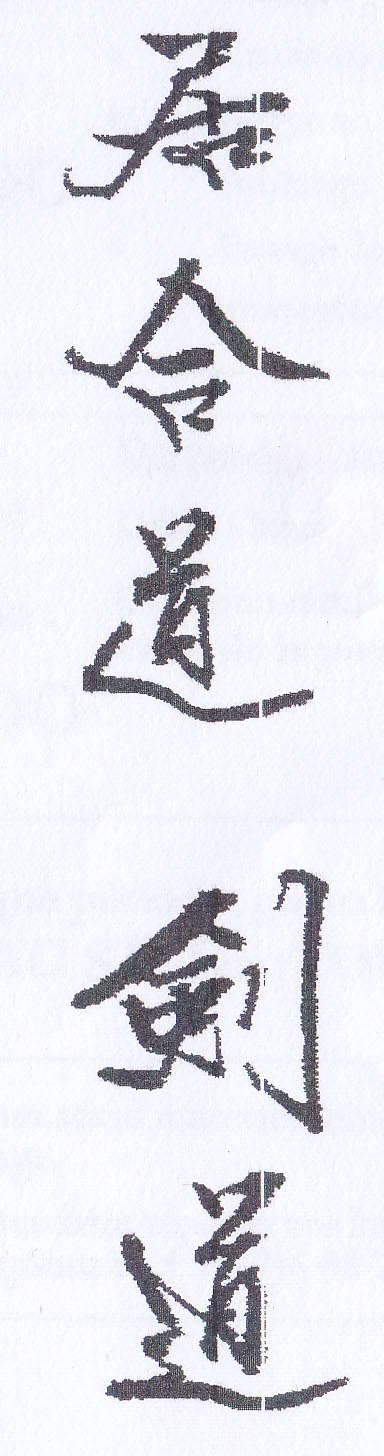 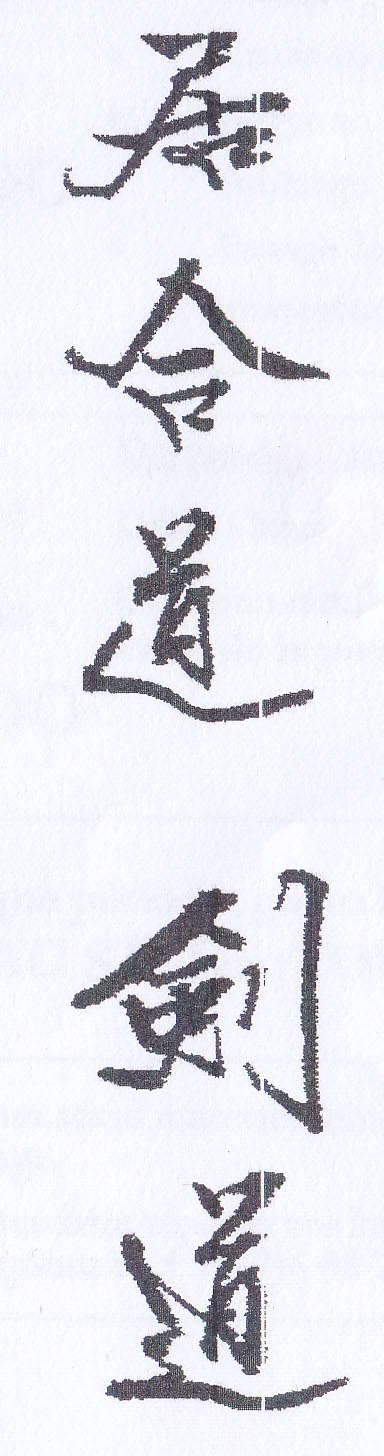 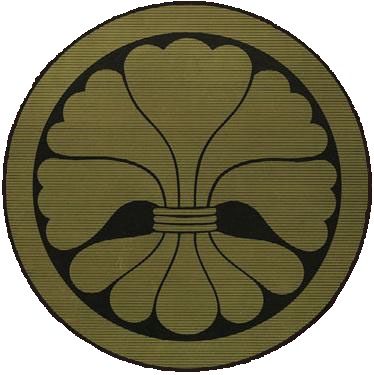 CLUB LILLOIS DE JUDO KENDOSalle Marcel Bertrand40 rue Gosselet à LilleCorrespondant :Jean Paul Carpentier93, rue d’Esquermes59000 LilleGSM : +33(0)6 87 11 59 23E-Mail : carpentier_jeanpaul@yahoo.frSite internet : http://www.kendo-lille.com/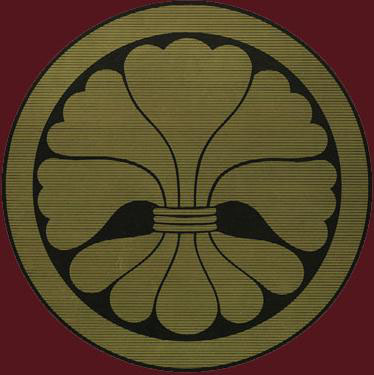 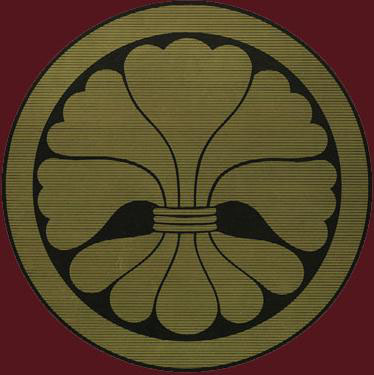  	   CLUB LILLOIS DE  JUDO KENDO  29e STAGE de KENDO  Lille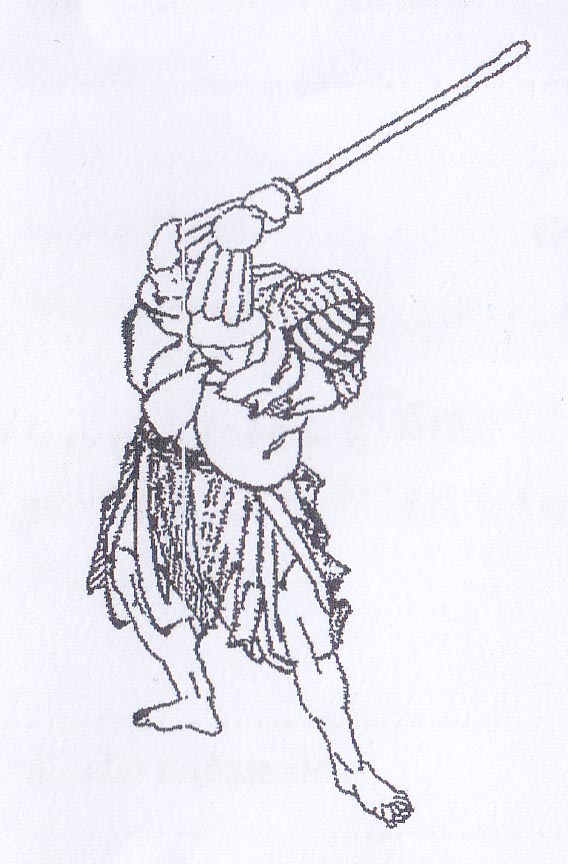 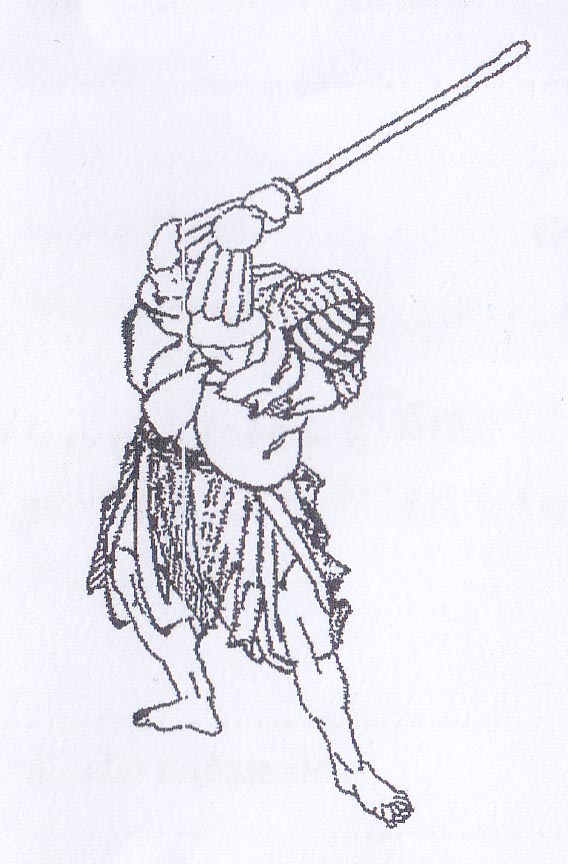   Février 2018  Les 23 - 24 – 25  Sous la direction des hauts gradés  du club lillois et leurs amis